Договор оказания услуг № г. Алматы		                        	 	    		        «____»________________ 201__год «_______» юридическое лицо, созданное и существующее в соответствии с законодательством РК, в лице _________ , действующего на основании Устава, именуемое в дальнейшем «Исполнитель», с одной стороны, и АО «Эйр Астана», юридическое лицо, созданное и существующее в соответствии с законодательством Республики Казахстан, в лице Вице-президента по закупкам г-жи Диляры Кунхожаевой, действующей на основании Доверенности №0354/16 от 14/11/2016 года, именуемое в дальнейшем «Заказчик», с другой стороны, далее совместно именуемые «Стороны», а по отдельности «Сторона», заключили настоящий Договор (далее – «Договор») о нижеследующем:В настоящем Договоре нижеперечисленные термины будут иметь следующее толкование:Договор - означает настоящее Соглашение, достигнутое между Заказчиком и Исполнителем, зафиксированное в письменной форме и подписанное Сторонами со всеми Приложениями и дополнениями к нему, а также со всей необходимой документацией, на которую в настоящем Договоре есть ссылки;Общая сумма Договора - означает сумму, которая отражает сумму договорных обязательств, подлежащую уплате Исполнителю по настоящему Договору за полное и надлежащее исполнение им всех своих обязательств по настоящему Договору;Услуги – означает все услуги, работы и используемые материалы, предоставляемые/оказываемые Исполнителем по Договору, полное описание которых содержится в Приложении №1 «Объем и Сроки оказываемых Услуг»;Претензия – означает письмо, направленное одной Стороной другой Стороне в случае неисполнения и/или ненадлежащего исполнения какой-либо Стороной своих обязательств по настоящему Договору.5)          Проект - события и (или) действия, ввиду участия либо потенциального участия Заказчика в которых им приобретаются либо приобретены услуги Исполнителя;Перечисленные ниже документы и условия, оговоренные в них, образуют данный Договор и считаются его неотъемлемой частью, а именно:1) 	Приложение  №1 «Объем и сроки оказываемых Услуг»;2) 	Приложение №2 «Стоимость Услуг и Общая сумма Договора.»;3) 	Приложение  №3 «Акт выполненных Услуг»; 4)	Приложение №4 «Отчетность по местному содержанию в работах и услугах».ПРЕДМЕТ ДОГОВОРАИсполнитель обязуется оказать Заказчику Услуги, указанные в Приложении №1 к настоящему Договору, в сроки, объеме и на условиях настоящего Договора и Приложений к нему, а Заказчик обязуется принять данные Услуги и оплатить их.Услуги оказываются Исполнителем по заявке Заказчика.Услуги считаются оказанными Исполнителем полностью и надлежащим образом после подписания уполномоченными представителями обеих Сторон соответствующего Акта выполненных Исполнителем Услуг.СТОИМОСТЬ УСЛУГ И ОБЩАЯ СУММА ДОГОВОРАСтоимость Услуг Исполнителя и Общая сумма Договора определяются Сторонами в Приложении № 2.В течение всего срока действия настоящего Договора стоимость Услуг и Общая сумма Договора могут изменяться только в сторону уменьшения.Общая сумма настоящего Договора включает в себя все пошлины и другие обязательные налоги, платежи и сборы, предусмотренные законодательством Республики Казахстан, а также иные расходы, необходимые для своевременного и качественного предоставления Услуг.В случае если стоимость оказанных Услуг по поданным заявкам не достигнет общей суммы Договора, указанной в Приложении №2  к настоящему Договору, то Исполнитель не имеет права требовать от Заказчика предоставления заявок на оставшийся объем Услуг и, соответственно, оплаты оставшейся суммы настоящего Договора.ПОРЯДОК ОПЛАТЫЗаказчик оплачивает стоимость Услуг в соответствии с объемом фактически оказанных Исполнителем Услуг, путем перечисления денег на расчетный счет Исполнителя. Оплата осуществляется в национальной валюте.Заказчик производит оплату за оказанные Услуги на основании выставленного Исполнителем оригинала счета-фактуры и подписанного обеими Сторонами Акта выполненных услуг в течение 15 (пятнадцати) рабочих дней со дня получения их Заказчиком. Датой платежа считается дата отметки банка Заказчика о принятии платежа к исполнению.Исполнитель обязуется предоставить оригиналы счета-фактуры и Акта выполненных услуг до 3-го (третьего) числа месяца, следующего за отчетным месяцем.По требованию Заказчика Исполнитель обязуется предоставлять Акты сверки взаиморасчетов, счета-фактуры и приложения к ним.Окончательный расчет между Исполнителем и Заказчиком производится до момента расторжения Договора согласно Акту сверки взаиморасчетов.Любая оплата, произведенная Заказчиком по настоящему Договору, считается произведенной при условии, что Заказчик сохраняет право в последующем оспорить правильность выставленных сумм.ПОРЯДОК ПРИЕМКИ УСЛУГУслуги считаются принятыми после подписания уполномоченными представителями Сторон Акта выполненных Услуг.Заказчик в течение 15 (пятнадцати) рабочих дней с даты получения от Исполнителя Акта выполненных Услуг обязан вернуть Исполнителю подписанный со своей стороны Акт выполненных Услуг или мотивированный отказ от приемки Услуг.Если в мотивированном отказе не будут указаны сроки устранения недостатков, то устранение недостатков осуществляется Исполнителем за свой счет в течение 3 (трёх) рабочих дней с момента получения Исполнителем данного документа.Заказчик, обнаруживший после приемки Услуг отступления в них от Договора или иные скрытые недостатки, которые не могли быть установлены при обычном способе приемки, в том числе такие, которые были умышленно скрыты Исполнителем, извещает об этом Исполнителя в разумный срок после их обнаружения. Исполнитель обязан за свой счет в течение 3 (трёх) рабочих дней со дня поступления соответствующего уведомления от Заказчика устранить недостатки без каких–либо дополнительных затрат со стороны Заказчика.ПРАВА И ОБЯЗАННОСТИ СТОРОНЗаказчик обязуется:своевременно осуществлять оплату Услуг Исполнителя в соответствии с условиями настоящего Договора.в случае выполнения обязательств со стороны Исполнителя по настоящему Договору на контролируемой зоне (например: аэропорт и т.п.). Заказчик оказывает содействие в сборе всех необходимых документов и получения доступа к таким территориям. Заказчик имеет право:самостоятельно или совместно с Исполнителем осуществлять проверку выполнения Исполнителем своих обязательств по оказанию Услуг;незамедлительно в одностороннем порядке отказаться от исполнения настоящего Договора и потребовать возмещения понесенных убытков от Исполнителя, если Исполнитель не приступит своевременно к оказанию услуг или выполняет услуги настолько медленно, что окончание ее к сроку становится явно невозможным, путем письменного уведомления об этом Исполнителя;незамедлительно  в одностороннем порядке отказаться от исполнения настоящего Договора и требовать возмещения убытков в случае непредоставления Исполнителем информации по местному содержанию или предоставления недостоверной информации по доле местного содержания, путем письменного уведомления об этом Исполнителя;по согласованию с Исполнителем назначить Исполнителю разумный срок для устранения недостатков при оказании Услуг и при неисполнении Исполнителем в назначенный срок этого требования, отказаться от исполнения настоящего Договора, а также потребовать возмещения убытков, если во время оказания Услуг станет очевидно, что Услуги не будут оказаны Исполнителем надлежащим образом.требовать от Исполнителя оплату за пропуски/разрешения, выданные для Исполнителя и его представителей/субподрядчиков для оказания услуг на контролируемой зоне (например: аэропорт и т.п.). В таких случаях Заказчик имеет право выставить счет, а Исполнитель обязуется в течение 3-х рабочих дней, с момента выставленного счета произвести оплату Заказчику.Исполнитель обязуется:оказать Услуги Заказчику надлежащим образом, своими силами, средствами, материалами, оборудованием;немедленно предупредить Заказчика и до получения от него письменных указаний приостановить ход оказания Услуг, при обнаружении возможных неблагоприятных для Заказчика последствий;немедленно предупредить Заказчика обо всех, не зависящих от него обстоятельствах, которые могут ухудшить качество оказываемых Исполнителем Услуг, либо создают невозможность оказания Услуг в срок;исполнять указания Заказчика, полученные в ходе оказания Услуг, если такие указания не противоречат условиям настоящего Договора;оказать Услуги Заказчику лично;возместить ущерб, нанесенный Заказчику при оказании услуг,  если таковой имел место.представлять информацию Заказчику согласно запросам контролирующих органов в соответствии с действующим законодательством РК;для расчета местного содержания предоставить Заказчику информацию согласно «Единой методике расчета организациями местного содержания при закупке товаров, работ и услуг»,  утвержденной Приказом Министра по инвестициям и развитию Республики Казахстан от 30 января 2015 года № 87 и давать необходимые разъяснения. Ответственное и контактное лицо со стороны Исполнителя за предоставление информации по местному содержанию___________________________ тел:__________________________ (согласно Приложению №4 к настоящему Договору).при получении пропусков/разрешений (далее «Имущество») в контролируемую зону (например: аэропорт и т.п.), Исполнитель обеспечивает сохранность имущества в период действия настоящего Договора и по истечению срока исполнения своих обязательств возвращает имущество Заказчику. Исполнитель имеет право:по согласованию с Заказчиком определять способы оказания Услуг по настоящему Договору.ОТВЕТСТВЕННОСТЬ СТОРОНВ случае нарушения Исполнителем сроков исполнения обязательств, предусмотренных настоящим Договором, Заказчик имеет право требовать от Исполнителя уплаты пени в размере 0,1 % от общей суммы настоящего Договора за каждый календарный день просрочки, но не более 3 % от общей суммы настоящего Договора за каждый календарный день просрочки.В случае нарушения срока оплаты, предусмотренного пунктом 3.2. настоящего Договора, по вине Заказчика, Исполнитель имеет право требовать от Заказчика уплаты пени в размере 0,1% от суммы несвоевременно произведенного платежа за каждый календарный день просрочки до даты фактического исполнения своих обязательств по Договору, но не более 3 % от суммы несвоевременно произведенного платежа.В случае неисполнения Поставщиком обязательств по доле местного содержания в соответствии с п.5.3.8. Договора, Заказчик имеет право требовать от Поставщика уплаты пени в размере 5%, а также 0,15% за каждый 1% невыполненного местного содержания, от общей суммы настоящего Договора, но не более 15% от общей суммы Договора.Исполнитель согласен на уменьшение суммы окончательного расчета путем удержания Заказчиком суммы пени, причитающейся Заказчику за неисполнение и/или ненадлежащее исполнение  Исполнителем своих обязательств по настоящему Договору.Уплата Сторонами неустойки (пени, штрафов) не освобождает Стороны от исполнения всех своих обязательств по настоящему Договору.В случае если Услуги оказаны Исполнителем с несоблюдением и/или отступлениями от условий настоящего Договора, ухудшившими качество Услуг или с иными недостатками, Заказчик вправе по своему выбору потребовать от Исполнителя:соразмерного уменьшения цены за Услуги, установленной настоящим Договором;уплаты неустойки в размере 5% от стоимости некачественно оказанных Исполнителем Услуг.отказаться от оплаты Услуг, оказанных с нарушением условий настоящего Договора;незамедлительно расторгнуть Договор в одностороннем порядке путем письменного уведомления об этом Исполнителя;вычесть неустойку (пеню, штраф) из суммы Договора.В случае невозможности оказания Услуг, возникшей по вине Заказчика, либо когда невозможность возникла по обстоятельствам, за которые ни одна из Сторон не отвечает, Заказчик возмещает Исполнителю стоимость фактически оказанных им Услуг.В случае повреждения изделия по вине Исполнителя компенсация выплачивается Исполнителем Услуг в размере закупочной стоимости изделия, указанного в Приложении №3 к Настоящему Договору по каждому партийному номеру.В случае наложения на Заказчика санкций и (или) каких-либо штрафов со стороны аэропорта, пограничной или таможенной службы за нарушение правил использования пропуска, либо его утерю или порчу Исполнителем, Исполнитель обязуется предоставить в службу авиационной безопасности Заказчика все необходимые документы для списания пропуска и компенсировать Заказчику все фактические убытки/расходы. Этические принципы и нормы в деловых отношениях: Каждая сторона обязуется не злоупотреблять любыми этическими принципами и нормами в деловых отношениях, а также должна соблюдать применимое право по договору или положения о запрете дачи взятки (подкуп) или иных действий, включая, но не ограничиваясь, недобросовестная конкуренция путем прямого или косвенного получения преимуществ (денежных средств, или иное) для лиц, которые вступают в такие договорные отношения.   Любые нарушения указанного пункта (этические принципы и нормы в деловых отношениях) будут рассматриваться как нарушение настоящего договора и дают право другой стороне по своему усмотрению расторгнуть договор. Сторона, нарушившая данный пункт договора, несет ответственность по уплате единовременной компенсации в виде неустойки в размере 100% от общей суммы настоящего Договора.ГАРАНТИИИсполнитель заявляет и гарантирует, что он обладает в необходимом объеме правами в отношении оказываемых услуг и передает результаты данных услуг в собственность Заказчика. В случае, если к Заказчику будет предъявлена со стороны третьих лиц Претензия, вытекающие из нарушения патентных, авторских или смежных прав, Исполнитель обязуется принять на себя эту Претензию и возместить Заказчику все убытки и расходы, понесенные Заказчиком в связи с нарушением таких прав, и незамедлительно принять меры к урегулированию заявленной Претензии.ФОРС-МАЖОРСтороны освобождаются от ответственности за неисполнение и/или ненадлежащее исполнение обязательств по настоящему Договору, если оно явилось следствием возникновения обстоятельств, независящих от воли и желания Сторон, препятствующих полному или частичному исполнению любой из Сторон своих обязательств по настоящему Договору, включая, но не ограничиваясь: стихийные бедствия или такие непредвиденные обстоятельства, как война, военные действия любого характера, издание нормативных правовых актов и действия государственных органов Республики Казахстан.Сторона, для которой исполнение обязательств по настоящему Договору становится невозможным в соответствии с пунктом 8.1. настоящего Договора, должна в течение 5 (пяти) рабочих дней с момента наступления форс-мажорных обстоятельств, поставить в известность другую Сторону относительно начала возникновения и возможных сроках окончания обстоятельств непреодолимой силы. Документы, выданные компетентными уполномоченными органами (организациями), являются достаточным основанием, свидетельствующим о подобных обстоятельствах и их длительности.Неизвещение или несвоевременное извещение Стороной, для которой создалась невозможность исполнения обязательств по настоящему Договору, о наступлении обстоятельств, освобождающих ее от ответственности, лишает ее права ссылаться на факт наступления форс-мажорных обстоятельств.Если обстоятельства форс-мажора будут продолжаться более чем 20 (двадцать) календарных дней, то каждая из Сторон будет иметь право отказаться от дальнейшего исполнения обязательств по настоящему Договору и в этом случае ни одна из Сторон не вправе требовать возмещения другой Стороной возможного ущерба.КОНФИДЕНЦИАЛЬНОСТЬСодержание настоящего Договора, его условия и положения, а также информация и данные, полученные в связи с его исполнением, являются конфиденциальными.Стороны обязуются воздерживаться от разглашения содержания настоящего Договора без взаимного письменного согласия, кроме случаев, связанных с выполнением требований судебных, правоохранительных, и иных государственных органов, а также случаев, предусмотренных действующим законодательством Республики Казахстан.В любом случае Стороны обязуются следить за тем, чтобы при оформлении документации для исполнения настоящего Договора, передаваемая информация ограничивалась строго необходимыми сведениями.ПОРЯДОК РАЗРЕШЕНИЯ СПОРОВ И РАЗНОГЛАСИЙИсполнитель и Заказчик примут все меры для мирного урегулирования любых споров и разногласий, которые могут возникнуть из настоящего Договора или в связи с ним.В случае невозможности разрешения споров и разногласий путем взаимных переговоров, они подлежат рассмотрению в судебном порядке в соответствии с действующим законодательством Республики Казахстан.СРОК ДЕЙСТВИЯ ДОГОВОРА И ПОРЯДОК ЕГО РАСТОРЖЕНИЯНастоящий Договор вступает в силу с даты его подписания обеими Сторонами и действует до 31 декабря 2018 года,  а в части взаиморасчетов до полного их завершения Сторонами.Настоящий Договор может быть досрочно расторгнут Сторонами в следующих случаях:по соглашению Сторон;по инициативе Заказчика, в соответствии с пунктами 5.2.2-5.2.4 и 6.6. настоящего Договора;Заказчик вправе расторгнуть настоящий Договор в любое время, письменно уведомив об этом Исполнителя за 10 (десять) календарных дней до предполагаемой даты расторжения.При расторжении настоящего Договора Cтороны производят окончательные взаиморасчеты по фактически оказанным Исполнителем Услугам до даты расторжения Договора.УВЕДОМЛЕНИЕЛюбое уведомление, которое одна Сторона направляет другой Стороне в соответствии с настоящим Договором, считается полученным надлежащим образом, если оно доставлено курьерской почтой, или посредством факсимильной связи на реквизиты, указанные в настоящем Договоре, с условием предоставления оригинала уведомления в срок не позднее 5 (пяти) рабочих дней с даты направления уведомления по факсу.Уведомление вступает в силу в день доставки или в назначенный день вступления в силу, указанный в Уведомлении, в зависимости от того, какая из этих дат наступит позднее.В случае изменения юридического (фактического) адреса, а также банковских и иных реквизитов какой-либо Стороны, Сторона обязана в течение 10 (десяти) календарных дней с даты таких изменений, письменно уведомить об этом другую Сторону. Исполнение обязательств Сторон по старым адресам и банковским реквизитам до уведомления об их изменениях считается должным и надлежащим.ОБЩИЕ УСЛОВИЯНе допускается внесение каких-либо изменений и дополнений в настоящий Договор, которые могут изменить содержание условий проведенных закупок и (или) предложения, явившегося основанием для выбора Исполнителя.Все изменения и дополнения к Договору действительны лишь в том случае, если они совершены в письменной форме, подписаны и скреплены печатями обеих Сторон.Ни одна из Сторон не имеет права передавать свои права и обязательства по настоящему Договору  третьей стороне без письменного согласия другой Стороны.Настоящий Договор представляет собой полную договоренность между Сторонами и заменяет собой любые предыдущие соглашения и договоренности в отношении предмета настоящего Договора.Невозможность исполнения отдельных положений Договора ввиду их недействительности и/или несоответствия законодательству Республики Казахстан или какой-либо иной причины, не влияет на юридическую силу Договора и обязательное исполнение других положений Договора. При этом Стороны принимают меры по приведению таких положений в соответствии с законодательством Республики Казахстан и экономическим задачам Сторон.Во всем остальном, что не предусмотрено настоящим Договором, Стороны руководствуются законодательством Республики Казахстан.Договор составлен в двух подлинных экземплярах на русском языке, имеющих одинаковую юридическую силу, по одному экземпляру для каждой из Сторон.Условием заключения настоящего Договора будет являться утверждение бюджета и годового плана закупок Заказчика, в отношении которых были осуществлены процедуры закупок, касающиеся выбора Исполнителя14.  ЮРИДИЧЕСКИЕ АДРЕСА, БАНКОВСКИЕ РЕКВИЗИТЫ И ПОДПИСИ СТОРОН:ПРИЛОЖЕНИЕ №1к Договору № от «___»_______________ 201__ годаОБЪЕМ И СРОКИ ОКАЗЫВАЕМЫХ УСЛУГПРИЛОЖЕНИЕ №2к Договору № ___________ от «___»_______________ 201__ годаСТОИМОСТЬ УСЛУГ И ОБЩАЯ СУММА ДОГОВОРА.ПРИЛОЖЕНИЕ №3   к Договору № ______________  от «____»_______________ 201__ годаСтоимость изделий*Цены в Приложении №3 – существуют на момент заключения договора. В случае их изменения на момент повреждения, как это предусмотрено п. 6.8. Договора, возмещению будет подлежать фактическая стоимость изделия на момент выплаты этого возмещения.Приложение №4                                                                            к Договору № ______________  от «____»_______________ 201__ годаАКТ ВЫПОЛНЕННЫХ УСЛУГ от « ___ »____________  201__ годак Договору №_____ от «__»_____________201__г. г. Алматы             		                  		    Сведения об использовании запасов, полученных от заказчика_______________________________________________________________________________________________________наименование, количество, стоимостьПриложение: Перечень документации, в том числе отчет(ы) о маркетинговых, научных исследованиях, консультационных и прочих услугах (обязательны при его (их) наличии) на _______________ страниц *Применяется для приемки-передачи выполненных работ (оказанных услуг), за исключением строительно-монтажных работ.**Заполняется в случае, если даты выполненных работ (оказанных услуг) приходятся на различные периоды, а также в случае, если даты выполнения работ (оказания услуг) и даты подписания (принятия) работ (услуг) различны.***Заполняется в случае наличия отчета о научных исследованиях, маркетинговых, консультационных и прочих услугах.ПРИЛОЖЕНИЕ №__ к Договору №_____________________ от «___»_______________ 201__ годаОтчетность по местному содержанию в работах и услугахДоля местного содержания рассчитывается согласно Единой методики расчета организациями местного содержания,утвержденной Приказом Министра по инвестициям и развитию Республики Казахстан от 30 января 2015 года № 87  по следующей формуле: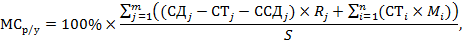 где:m - общее количество j-ых договоров, заключенных в целях выполнения работы (оказания услуги), включая договор между заказчиком и подрядчиком, договоры между подрядчиком и субподрядчиками и т.д.;j - порядковый номер договора, заключенного в целях выполнения работы (оказания услуги);СДj - стоимость j-ого договора;CTj - суммарная стоимость товаров, закупленных поставщиком или субподрядчиком в целях исполнения j-ого договора;ССДj - суммарная стоимость договоров субподряда, заключенных в целях исполнения j-ого договора;Rj - доля фонда оплаты труда казахстанских кадров в общем фонде оплаты труда работников поставщика или субподрядчика, выполняющего j-ый договор;n - общее количество наименований товаров, закупленных поставщиком или субподрядчиком в целях исполнения j-ого договора;i - порядковый номер товара, закупленного поставщиком или субподрядчиком в целях исполнения j-ого договора;CTi - стоимость i-ого товара;Мi - доля местного содержания в товаре, указанная в сертификате о происхождении товара формы «СТ-KZ»;Mi = 0, в случае отсутствия сертификата о происхождении товара формы «СТ-KZ», если иное не установлено пунктом 7 настоящей Единой методики расчета организациями местного содержания при закупке товаров, работ и услуг;S - общая стоимость договора.Доля местного содержания (%):													____________________________ М.П.													Ф.И.О. руководителя, подпись**MСр/у  = ___________** указывается итоговая доля местного содержания в договоре в цифровом формате до сотой доли (0,00)				_______________________________________________Ф.И.О. исполнителя, контактный телефонИСПОЛНИТЕЛЬЗАКАЗЧИК[Указать наименование, юридический адрес, контактные данные, банковские реквизиты ИСПОЛНИТЕЛЯ]АО «Эйр Астана»Юридический адрес: РК, 050039, г. Алматы, ул. Закарпатская, 4АТел.: 8 (727) 258 41 35, 258 41 36Факс: 8 (727) 259 87 03Банковские реквизиты:Получатель АО «Эйр Астана»РНН 620300022100Кбе 17					БИН 010940000162Банк получателя АОФ № 139900 АО «Народный Банк Казахстана», г.АлматыIBAN KZ18 6010 1310 0004 7928БИК HSBKKZKXСвидетельство о постановке на учёт по НДС – серия 60001 № 0076632 от 19/09/2012 _____________________/[Указать должность]_____________________/[Указать ФИО](подпись)М.П.Вице-президент по закупкам _______________/ г-жа Диляра КунхожаеваМ.П.Наименование Услуг Описание Услуг(Технические характеристики)Объем оказания УслугОбъем оказания УслугСроки оказания Услуг (начальный и конечный сроки оказания услуг)Место оказания УслугТребования к качествуПримечаниеНаименование Услуг Описание Услуг(Технические характеристики)Единица измеренияКоличество Сроки оказания Услуг (начальный и конечный сроки оказания услуг)Место оказания УслугТребования к качествуПримечаниеВ течение 5-7 рабочих дней с момента получения заявкиАлматы ИСПОЛНИТЕЛЬ_____________________[наименование юридического лица]____________________/ [ФИО/Должность](подпись)М.П.ЗАКАЗЧИКАО   «Эйр Астана»    Вице-президент по закупкам _______________/ г-жа Диляра КунхожаеваМ.П.ОписаниеУслугСтоимость (с учетом НДС/в тенге)Стоимость (с учетом НДС/в тенге)Стоимость (с учетом НДС/в тенге)Общая сумма Договора (с учетом НДС/в тенге)Общая сумма Договора (с учетом НДС/в тенге)[Примечание][Примечание]ОписаниеУслугКоличествоЦена за единицу (с учетом НДС/в тенге)ИСПОЛНИТЕЛЬ_____________________[наименование юридического лица]____________________/ [ФИО/Должность](подпись)М.П.  ЗАКАЗЧИКАО   «Эйр Астана»     Вице-президент по закупкам ______________/ г-жа Диляра КунхожаеваМ.П.Партийный номерОписаниеЦена за ед.КоличествоТип КлассаЦена в Тенге*617-02-001чехол108,20 GBP29Бизнес класс47 569,05617-04-001чехол124,26 GBP34Бизнес класс54 629,67DHP145339чехол79,20 GBP37Эконом класс34 819,49DHP145338чехол79,20 GBP236Эконом класс34 819,49DHP145340чехол45,72 GBP230Эконом класс20 100,34DHP145341чехол45,72 GBP4Эконом класс20 100,34DHP145342чехол45,72 GBP20Эконом класс20 100,34DHP145331чехол79,20 GBP230Эконом класс34 819,49DHP145332чехол79,20 GBP22Эконом класс34 819,49DHP145333чехол45,72 GBP238Эконом класс20 100,34DHP145334чехол45,72 GBP16Эконом класс20 100,34DHP145335Чехол кармана57,05 GBP218Эконом класс25 081,46DHP145336чехол кармана57,05 GBP12Эконом класс25 081,46DHP145337чехол57,05 GBP20Эконом класс25 081,46TAS12343413чехол117,84 EUR319Эконом класс45 817,37TAS12343415чехол37,42 EUR15Эконом класс14 549,27TAS12343417чехол37,42 EUR7Эконом класс14 549,27TAS11343415чехол27,05 EUR52Эконом класс10 517,31TAS11343419чехол27,05 EUR21Эконом класс10 517,31TAS11343421чехол85,18 EUR234Эконом класс33 118,84TAS11343423чехол27,05 EUR33Эконом класс10 517,31L25000000001043чехол159,30 EUR25Бизнес класс61 937,43L25000000001042чехол300 EUR148Бизнес класс116 643,00L25000000001041чехол195 EUR229Бизнес класс75 817,95L25000000001040чехол120 EUR150Бизнес класс46 657,20TAS11343405чехол27,05 EUR52Эконом класс10 517,31TAS11343409чехол27,05 EUR16Эконом класс10 517,31TAS11343407чехол85,18 EUR323Эконом класс33 118,84TAS12343401чехол117,84 EUR469Эконом класс45 817,37TAS12343403чехол117,84 EUR26Эконом класс45 817,37714192-596-00шторыДверные шторы234 719,93710192-596-00шторыВходные шторы146 311,37706192-596-00шторыБизнес класс114 869,05706192-596-00шторыБизнес класс114 869,05ITS-0249-010шторыЭконом класс64 907,98709192-596-00шторыКухня107 524,34413T3586-15BшторыДверные шторы795 036,55413T3587-8BшторыБизнес класс684 911,14413T3587-7BшторыБизнес класс456 687,19413T3586-16BшторыЭконом класс409 576,86413T3585-92DшторыЭконом класс247 094,55413T3585-114BшторыЭконом класс259 974,65413T3586-17BшторыЭконом класс409 576,86413T3585-93DшторыЭконом класс270 072,93413T3585-113BшторыЭконом класс260 882,36413T3586-6CшторыКухня742 836,08413T3586-6CшторыКухня742 836,08ИИН/БИНЗаказчик ___________________________________________полное наименование, адрес, данные о средствах связиИсполнитель ________________________________________полное наименование, адрес, данные о средствах связиДоговор (контракт)___№___ «___»________ 20 __ г.Заказчик ___________________________________________полное наименование, адрес, данные о средствах связиИсполнитель ________________________________________полное наименование, адрес, данные о средствах связиДоговор (контракт)___№___ «___»________ 20 __ г.АКТ ВЫПОЛНЕННЫХ РАБОТ (ОКАЗАННЫХ УСЛУГ)*Номер по порядкуНаименование работ (услуг) (в разрезе их подвидов в соответствии с технической спецификацией, заданием, графиком выполнения работ (услуг) при их наличии)Дата выполнения работ (оказания услуг)**Сведения об отчете о научных исследованиях, маркетинговых, консультационных и прочих услугах (дата, номер, количество страниц) (при их наличии)***Единица измеренияВыполнено работ (оказано услуг)Выполнено работ (оказано услуг)Выполнено работ (оказано услуг)Номер по порядкуНаименование работ (услуг) (в разрезе их подвидов в соответствии с технической спецификацией, заданием, графиком выполнения работ (услуг) при их наличии)Дата выполнения работ (оказания услуг)**Сведения об отчете о научных исследованиях, маркетинговых, консультационных и прочих услугах (дата, номер, количество страниц) (при их наличии)***Единица измеренияколичествоцена за единицустоимость12345678ИтогохСдал (Исполнитель)_____/_____/____должность подпись расшифровка подписиПринял (Заказчик)____/_____/____должность подпись расшифровка подписиМ.П.М.П.№ п/пДоговора(m)СтоимостьДоговора(СДj)KZTСуммарная стоимостьтоваров в рамках договора (СТj)KZTCуммарная стоимостьдоговоров субподрядав рамках договора(ССДj)KZTДоля фонда оплаты труда казахстанскихкадров, выполняющегоj-ый договор (Rj)%№ п/пТовара(n)Кол-во товаровЗакупленныхпоставщиком в целяхисполнения договора Цена товараKZTСтоимость(CTi)KZTДоля МС согласноСертификатаСТ-KZ (Ki)%Сертификат СТ-KZСертификат СТ-KZПримечание№ п/пДоговора(m)СтоимостьДоговора(СДj)KZTСуммарная стоимостьтоваров в рамках договора (СТj)KZTCуммарная стоимостьдоговоров субподрядав рамках договора(ССДj)KZTДоля фонда оплаты труда казахстанскихкадров, выполняющегоj-ый договор (Rj)%№ п/пТовара(n)Кол-во товаровЗакупленныхпоставщиком в целяхисполнения договора Цена товараKZTСтоимость(CTi)KZTДоля МС согласноСертификатаСТ-KZ (Ki)%НомерДата выдачиПримечание1--1------22mnИ Т О Г О